FORMULÁR PRE VÝMENU/VRÁTENIE TOVARU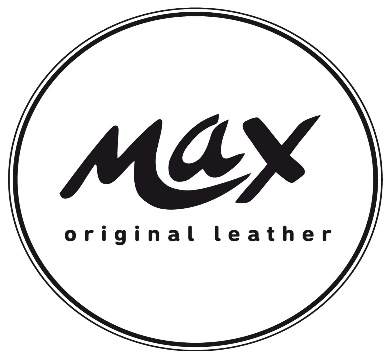 Meno a priezvisko: . . . . . . . . . . . . . . . . . . . . . . . . . . . . . . . . . . . . . . . . . . . . . . . . . . . . . . . . . . . . . . . . . . . . . . . . . . . . . . . . . .  Adresa: . . . . . . . . . . . . . . . . . . . . . . . . . . . . . . . . . . . . . . . . . . . . . . . . . . . . . . . . . . . . . . . . . . . . . . . . . . . . . . . . . . . . . . . .. . . . . Telefonický kontakt: . . . . . . . . . . . . . . . . . . . . . . . . . . . . . . . . . . . . . . . . . . . . . . . . . . . . . . . . . . . . . . . . . . . . . . . . . . . . .  . . . . E-mail: . . . . . . . . . . . . . . . . . . . . . . . . . . . . . . . . . . . . . . . . . . . . . . . . . . . . . . . . . . . . . . . . . . . . . . . . . . . . . . . . . . . . . .. . . . . . . . Číslo faktúry: . . . . . . . . . . . . . . . . . . . . . . . . . . . . . . . . . . . . . . . . . . . . . . . . . . . . . . . . . . . . . . . . . . . . . . . . . . . . .. . . . . . . . . . . Výmena tovaru – modelu alebo veľkosti: . . . . . . . . . . . . . . . . . . . . . . . . . . . . . . . . . . . . . . . . . . . . . . . . . . . . . . . . . . . . . . . . . . . . . . . . . . . . . . . . . . . . . . . . . . . . . . . . . . . . . . . . . . . . . . . . . . . . . . . . . . . . . . . . . . . . . . . . . . . . . . . . . . . . . . . . . . . . . . . . . . . Vrátenie tovaru (názov, počet kusov):. . . . . . . . . . . . . . . . . . . . . . . . . . . . . . . . . . . . . . . . . . . . . . . . . . . . . . . . . . . . . . . . . . . . . . . . . . . . . . . . . . . . . . . . . . . . . . . . . . . . . . . . . . . . . . . . . . . . . . . . . . . . . . . . . . . . . . . . . . . . . . . . . . . . . . . . . . . . . . . . . . . . . . Číslo bankového účtu v tvare IBAN:  SK  .  .    .  .  .  .    .  .  .  .    .  .  .  .    .  .  .  .    .  .  .  .Podmienky výmeny/vrátenia: Tovar je možné vymeniť alebo vrátiť (V súlade s ust. § 7 a nasl. Zákona č . 102/2014 Z.z. bez udania dôvodu) do 14-tich dní odo dňa jeho prevzatia. Tovar musí byť vrátený nepoškodený a neopotrebovaný, nesmie javiť známky používania. S tovarom musí byť zaslaný vyplnený formulár pre výmenu/vrátenie tovaru. Tovar zaslaný na dobierku nebude prijatý! V prípade výmeny tovaru, tovar Vám vymeníme obratom odo dňa jeho doručenia k nám v prípade, že požadovaný model alebo veľkosť máme skladom, o čom Vás budeme informovať.V prípade vrátenia, peniaze za tovar Vám zašleme prevodom na Váš účet a to najneskôr do 14 dní odo dňa jeho doručenia k nám. Tovar odporúčame zaslať doporučene a poistený, pretože neručíme za jeho prípadné poškodenie alebo stratu. Prepravné náklady pri vrátení tovaru hradí v plnej výške zákazník. Vyplnený formulár pre vrátenie tovaru spolu s tovarom zašlite na adresu: Max, s.r.o., Nádražná 439, 930 01 Veľké Blahovo. V ....................................., dňa ............................. 		.......................................................... podpis